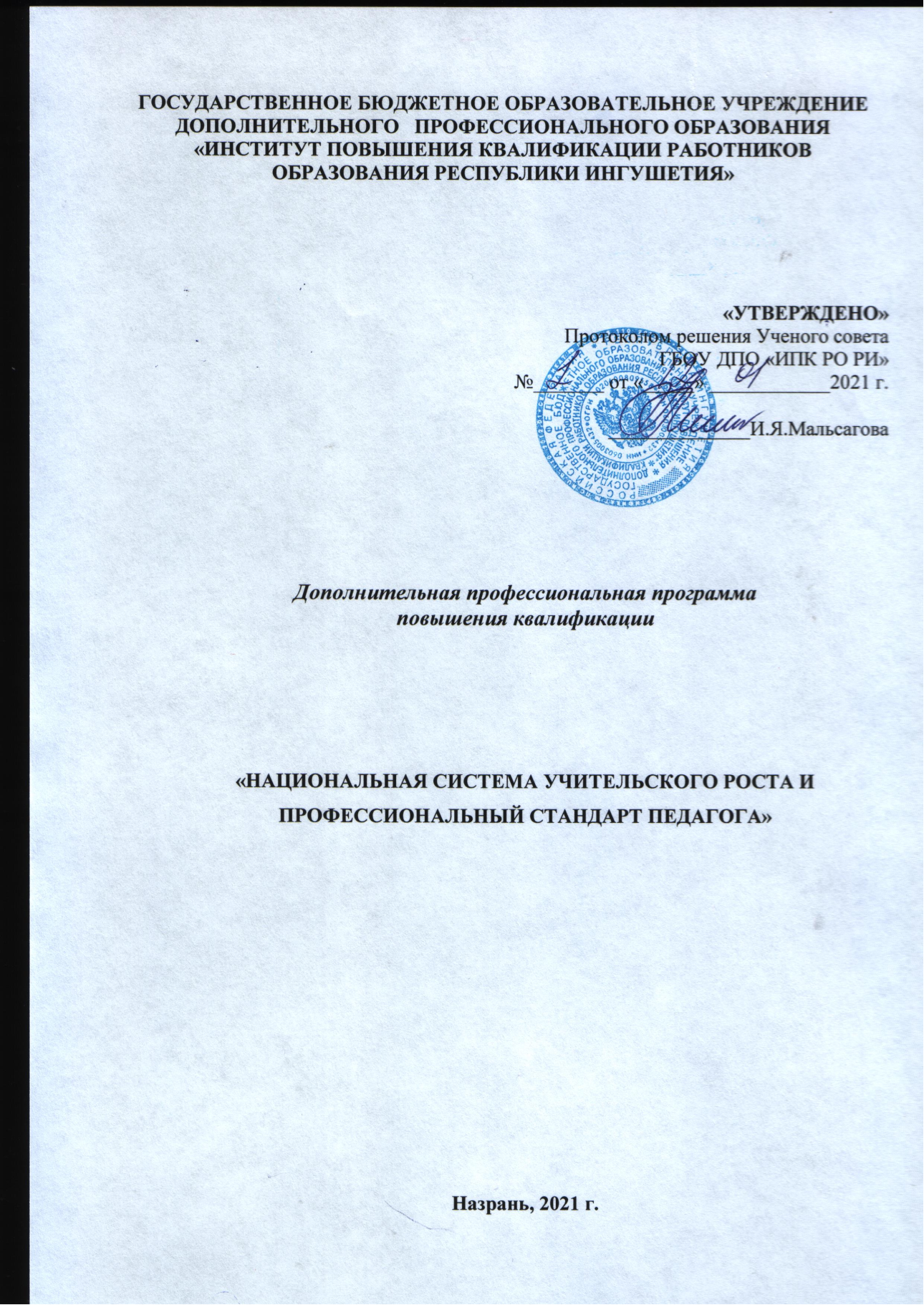 Общая характеристика дополнительной профессиональной программы повышения квалификации (ДПП)Нормативные документы для разработки ДПП        Дополнительная профессиональная программа повышения квалификации «Национальная система учительского роста и профессиональный стандарт педагога» разработана в соответствии с нормативными актами: - Федеральный закон «Об образовании в Российской Федерации» от 29 декабря 2012 г. № 273-ФЗ; - Профессиональный стандарт «Педагог (педагогическая деятельность в сфере дошкольного, начального общего, основного общего, среднего общего образования) (воспитатель, учитель)» (утв. Приказом Министерства труда и социальной защиты РФ от 18 октября 2013 г. № 544н); - Поручение президента «О создании системы учительского роста», Госсовет от 23 декабря 2015 г., Проект «Национальная система учительского роста» РАО, май 2016 г.; - Приказ Минобрнауки России от 1 июля 2013 г. № 499 «Об утверждении Порядка организации и осуществления образовательной деятельности по дополнительным профессиональным программам»; - Приказ Министерства образования и науки РФ от 17 декабря 2010г № 1897 «Об утверждении федерального государственного образовательного стандарта основного общего образования» (с последующими изменениями); - Примерная основная образовательная программа основного общего образования (решение федерального учебно-методического объединения по общему образованию от 8 апреля 2015г. № 1/15); - Паспорт национального проекта «Образование» утвержден президиумом Совета при президенте Российской Федерации по стратегическому развитию и национальным проектам (протокол от 3 сентября 2018 г. №10); - "Методическими рекомендациями-разъяснениями по разработке дополнительных профессиональных программ на основе профессиональных стандартов" (Письмо Министерства образования и науки Российской Федерации от 22 апреля 2015 г. № ВК-1032/06); -''Методическими рекомендациями по разработке основных профессиональных образовательных программ и дополнительных профессиональных программ с учетом соответствующих профессиональных стандартов" (утв. Минобрнауки России 22.01.2015 № ДЛ-1/05вн),     а также методическими рекомендациями: письмо Министерства образования и науки Российской Федерации от 22.04.2015 № ВК-1032/06 «О направлении методических рекомендаций» (вместе с «Методическими рекомендациями-разъяснениями по разработке дополнительных профессиональных программ на основе профессиональных стандартов»), письмо Министерства образования и науки Российской Федерации от 30.03.2015 № АК-821/06 «О направлении методических рекомендаций по итоговой аттестации слушателей»; письмо Министерства образования и науки. Российской Федерации от 21.04.2015 № ВК-1013/06 «О направлении методических рекомендаций по реализации дополнительных профессиональных программ» (вместе с «Методическими рекомендациями по реализации дополнительных профессиональных программ с использованием дистанционных образовательных технологий, электронного обучения и в сетевой форме»).1.2. Цель ДПП и планируемые результаты освоения ДППЦель программы: совершенствование профессиональных и специальных компетенций учителей биологии, необходимых для осуществления педагогической деятельности по проектированию и реализации образовательного процесса в соответствии с требованиями ФГОС ООО в образовательных организациях. Планируемые результаты освоения ДПП повышения квалификацииПрограмма направлена на совершенствование следующих профессиональных компетенций: ПК 1. Готовность реализовывать образовательные программы по учебному предмету в соответствии с требованиями образовательных стандартов ПК 2. Способность использовать современные методы и технологии обучения и диагностики в соответствии требованиями образовательных стандартов ПК 3. Способность использовать возможность образовательной среды для достижения личностных, метапредметных и предметных результатов обучения.Категория слушателей и требования к уровню подготовки Дополнительная профессиональная программа повышения квалификации (ДПП ПК) разработана для специалистов отрасли образования (учителя биологии), осуществляющих преподавание предмета «Биология» в соответствии с ФГОС ООО. При завершении обучения обучающиеся (слушатели) будут успешно решать профессиональные задачи, необходимые для выполнения трудовых функций, обозначенных в профессиональном стандарте «Профессиональный стандарт педагога (учитель)». Программа курса предусматривает подготовку обучающихся (слушателей) по следующим вопросам: государственная политика в области образования; совершенствование психолого-педагогической компетенции педагога; совершенствование коммуникативной компетенции педагога; профилактика деструктивного поведения обучающихся; совершенствование предметной и методической компетенций педагога.Требования к обучающимся Высшее профессиональное образование или среднее профессиональное образование, либо высшее профессиональное образование или среднее профессиональное образование и дополнительное профессиональное образование по биологии в образовательной организации.
Срок освоения ДПП       Срок освоения программы — 40 дней. начало обучения: 16 февраля 2021г.завершение обучения:26 марта 2021г.Объем курса: 120 часов.       Режим обучения:  заочный с применением дистанционных технологий, предполагает доступ к материалам через портал электронного обучения и дистанционных образовательных технологий ГБОУ ДПО ИПКРО РИ (http://ipkrori-online.ru). Использование портала бесплатно для обучающихся.       Технические требования - наличие у слушателя доступа к компьютеру, удовлетворяющего условиям:стабильное соединение с Интернетом, операционная система MS Windows 7 и выше, MacOS, Linux;интернет-браузер из следующего перечня: Яндекс.Браузер, Google Chrome, Mozilla Firefox, Opera.Формы аттестацииИтоговая аттестация.           Освоение дополнительной профессиональной программы повышения квалификации завершается итоговой аттестацией в форме тестирования.         Документ, который выдается слушателю по результатам освоения ДПП         Лицам, успешно освоившим дополнительную профессиональную программу повышения квалификации и прошедшим итоговую аттестацию, выдается удостоверение о повышении квалификации, образец которого установлен ГБОУ ДПО ИПКРО РИ.УЧЕБНО-ТЕМАТИЧЕСКИЙ ПЛАН Определение структуры «теоретической части» программыСодержание программыДополнительная профессиональная программа повышения квалификации (ДПП ПК) разработана для специалистов отрасли образования (учителя биологии), осуществляющих преподавание предмета «Биология» в соответствии с ФГОС ООО. При завершении обучения обучающиеся (слушатели) будут успешно решать профессиональные задачи, необходимые для выполнения трудовых функций, обозначенных в профессиональном стандарте «Профессиональный стандарт педагога (учитель)». Содержание программы включает изучение следующих модулей: государственная политика в области образования; совершенствование психолого-педагогической компетенции педагога; совершенствование коммуникативной компетенции педагога; профилактика деструктивного поведения обучающихся; совершенствование предметной и методической компетенций педагога. Содержание программы реализуется в процессе дистанционных занятий, индивидуальной самостоятельной работы слушателей. В рамках заявленного курса предусмотрены: лекционные, практические занятия, самостоятельная работа, консультации; индивидуальные, коллективные и групповые формы организации учебной работы; промежуточный и итоговый контроль освоения Программы. Планирование занятий осуществляется с опорой на субъектный опыт учителя, предполагает организацию дискуссий, проведение тренинговых упражнений, анализ конкретных профессиональных ситуаций, экспертизу рабочих программ и т.д.Организация самостоятельной деятельности слушателей осуществляется согласно учебному плану. Особая роль в практико-ориенторованном обучении отведена самостоятельной подготовке слушателей, акцент в которой должен быть перенесен с закрепления пройденного материла на самостоятельное изучение нормативных правовых актов и рекомендованной литературы.К организации самостоятельной работы слушателей применяется дифференцированный подход. Использование индивидуальных письменных заданий учитывает уровень подготовки слушателей и их способности.Общая трудоемкость данной программы повышения квалификации – 120 часов. Из них 109 часов лекций, 11 часов практические занятия (5 часов – предусмотрено на проведение диагностики образовательных результатов слушателей). Форма обучения: заочная. Форма аттестации: выполнение входной диагностической работы; проведение промежуточной и итоговой аттестации. После прохождения итоговой аттестации, по окончании обучения, обучающимся (слушателям) выдаётся удостоверение о повышении квалификации установленного образца.Требования к информационным и учебно-методическим условиям       Нормативно-правовая документация, используемая при реализации ДПП (документы предоставляются в электронной форме): Федеральный закон от 29.12.2012 № 273-ФЗ «Об образовании в Российской Федерации» (с последующими изменениями) ст. 97;  Правила осуществления мониторинга системы образования, утвержденные постановлением Правительства Российской Федерации от 05.08.2013 № 662; Федеральный государственный образовательный стандарт основного общего образования, утвержденный приказом Минобрнауки России от 06.10.2009 № 373 (с последующими изменениями);  Федеральный перечень учебников, рекомендуемых к использованию при реализации имеющих государственную аккредитацию образовательных программ начального общего, основного общего, среднего общего образования, утвержденный приказом Минобрнауки России от 31.03.2014 № 253 (с последующими изменениями);  Федеральный перечень учебников, рекомендуемых к использованию при реализации имеющих государственную аккредитацию образовательных программ начального общего, основного общего, среднего общего образования, утвержденный приказом Минпросвещения России от 28.12.2018 № 345, приказ Рособрнадзора от 29.01.2019 № 84 «О проведении Федеральной службой по надзору в сфере образования и науки мониторинга качества подготовки обучающихся общеобразовательных организаций в 2020 году».Учебно-методические материалы:1. Адильгазинов, Г. 3. Электронное методическое пособие «Организация управления педагогическим процессом в МКШ» / Г. 3. Адильгазинов. — ИПК ПРО ВКО, 2003 [Электронный ресурс]. — URL: http://nsportal.ru/ sites/default/files/2012/5/tehnologii upravleniya_ pedagogicheskim_pro-cessom.ppt (дата обращения : 16.02.2013).2. Акперова, И. А. Уроки биологии по учебно-методическому комплекту Н. И. Сонина «Биология» / И. А. Акперова. — Москва : Дрофа, 2005. — 288 с.3. Арбузова, Е. Н. Генезис учебных изданий по методике преподавания биологии: монография / Е. Н. Арбузова. — Омск: Изд-во ОмГПУ, 2008.— 214 с.4. Арбузова, Е. Н. Конструирование учебно-познавательных задач для разных типологических групп учащихся: дис ... канд. пед. наук / Е. Н. Арбузова. — Омск, 1998. — 150 с.5. Арбузова, Е. Н. Проектирование рефлексивной системы обучения с применением инновационного учебно-методического комплекса по методике обучения биологии: дис. ... д-ра пед. наук : 13.00.02 / Е. Н. Арбузова. — Москва, 2015. — 415 с.6. Арбузова, Е. Н. Рефлексивная система обучения школьников биологии / Е. Н. Арбузова // Биология в школе. 2016. № 7. С. 42—48.7. Арбузова, Е. Н. Развитие критического мышления и рефлексии при обучении биологии / Е. Н. Арбузова // Биология в школе. 2017. № 3. С. 23—35.8. Беляева, Е. Н. Формирование эмоционально-ценностного отношения учащихся к живой природе / Е. Н. Беляева // Биология в школе. 2010. № 10. С. 27—32.9. Верзилин, Н. М. Общая методика преподавания биологии : учеб, для студентов пед. ин-тов по биологии / Н. М. Верзилин, В. М. Корсун- ская. Спец. 4-е изд. — Москва : Просвещение, 1983. — 384 с.10. Вопросы, задания, упражнения и задачи по эколого-экономическому образованию / сост. Д. К. Дракова, В. В. Латюшин. — Челябинск : Ин-т повышения квалификации и переподготовки работников образования, 1992. — 35 с.11. Всесвятский, Б. В. Общая методика биологии : учеб, пособие для пед. ин-тов / Б. В. Всесвятский. — Москва : Учпедгиз, 1960. — 331 с.12. Герд, А. Я. Избранные педагогические труды / А. Я. Герд. — Москва : Изд-во АПН, 1953. — 205 с.13. Герд, А. Я. О методике преподавания описательных естественных наук / А. Я. Герд // Учитель. 1866. № 2—3. С. 50—56.14. Герд, А. Я. Учебник зоологии. Для среднеучебных заведений и самообразования : в 2 ч. / сост. А. Я. Герд. — Второе, испр. изд. — Санкт-Петербург : Полубояринов, 1883. — Ч. 1 : Беспозвоночные. — 224 с.15. Даль, В. Естественная история. Ботаника В. Даля. Составленная на основании наставления для образования воспитанников Военноучебных заведений, Высочайше утвержденного 24 декабря 1848 г. / В. Даль. — Санкт-Петербург, 1849. — 211 с.16. Демьянков, Е. Н. Биология. Природа живая и неживая в задачах, проблемных вопросах и интересных фактах / Е. Н. Демьянков, Л. Л. Тимофеева. — Рекомендовано МАНПО № 1 от 26 января 2016 г. — Орел : ФГБОУ ВО «ОГУ им. И. С. Тургенева», 2016. — 191 с.17. Демьянков, Е. Н. Биология. Сборник задач и упражнений / Е. Н. Демьянков, А. Н. Соболев. — М. : Просвещение, 2017. — 190 с.18. Демьянков, Е. Н. Сборник задач по общей биологии. 9—11 классы / Е. Н. Демьянков, А. Н. Соболев, С. В. Суматохин. М. : ВАКО, 2018. — 272 с.19. Дмитриева, М. В. О новом учебно-методическом комплекте серии «Линия жизни» / М. В. Дмитриева // Биология в школе. — 2008. — № 5. — С. 44—46.20. Дьюи, Дж. Психология и педагогика мышления. — Москва : Лабиринт, 1999. — 458 с.21. Зак, А. 3. Учимся мыслить, стараемся рассуждать / А. 3. Зак. — Москва : Форум, 1995. — 152 с.22. Зверев, И. Д. Общая методика преподавания биологии : пособие для учителя / И. Д. Зверев, А. П. Мягкова. — Москва : Просвещение, 1985. — 191 с.23. Иванова, Т. В. Общая методика обучения биологии в школе / Т. В. Иванова, Е. Т. Бровкина, Г. С. Калинова. — Москва : Дрофа, 2010. — 271 с.24. Кабаян, Н. В. От классического к поиску нового в методике обучения биологии / Н. В. Кабаян // Биология в школе. 2010. № 7. С. 55—63.25. Коджаспирова, Г. М. Технические средства обучения и методика их использования : учеб, пособие для студентов высших пед. учеб, заведений / Г. М. Коджаспирова, К. В. Петров. — Москва : Издат. центр «Академия», 2001. — 256 с.26. Комиссаров, Б. Д. Методологические проблемы школьного биологического образования / Б. Д. Комиссаров. — Москва : Просвещение, 1991. — 160 с.27. Конаржевский, Ю. А. Анализ урока / Ю. А. Конаржевский. — Москва : Центр «Педагогический поиск», 2000. — 336 с.28. Конюшко, В. С. Как подготовить урок биологии / В. С. Конюшко. — Минск : Нар. асвета, 1990. —110 с.29. Ламехова, Е. А. Реализация развивающей функции обучения в преподавании биологии в средней школе : дис. ... канд. пед. наук / Е. А. Ламехова. — Москва, 1999. — 230 с.30. Любен, А. Руководство к систематическому изучению ботаники для школ и самообучения Августа Любена, директора учительской семинарии в Бремене / А. Любен ; по 4-му изд. сост. А. Бекетов. — Санкт-Петербург, 1876. — 544 с.31. Маврин, С. А. Педагогические системы и технологии : учеб, пособие для студентов. — Омск : Изд-во ОмГПУ, 1993. — 120 с.32. Марина, А. В. Школьное биологическое образование: проблемы и пути их решения : учеб, пособие по курсу методики преподавания биологии / А. В. Марина, П. В. Соломин, В. П. Станкевич. — Санкт- Петербург : НИИ химии СПбГУ, 2000. — 132 с.33. Методика преподавания естествознания /П.И. Боровицкий [и др.] ; под общ. ред. П. И. Боровицкого. — Ленинград : Учпедгиз, 1955. — 667 с.34. Никишов, А. И. Теория и методика обучения биологии / А. И. Никишов. — Москва : КолосС, 2007. — 304 с.35. Новые педагогические и информационные технологии в системе образования : учеб, пособие для студентов пед. вузов и системы повышения квалификации пед. кадров / Е. С. Полат, М. Ю. Бухаркина, М. В. Моисеева [и др.] ; под ред. Е. С. Полат. — Москва : Издат. центр «Академия», 2003. — 272 с.36. Образовательная система «Школа 2100». Сборник программ. Основная школа. Старшая школа / под науч. ред. Д. И. Фельдштейна. — Москва : Баласс, 2008. — 320 с.37. Орлова, Л. Н. Экспериментальное исследование развития компонентов научного мировоззрения учащихся в методике обучения биологии / Л. Н. Орлова, Н. С. Гольцова // Современные проблемы науки и образования. 2015. № 2—2. С. 352. Издательство: Издательский Дом «Академия Естествознания» (Пенза).38. Орлова, Л. Н. Формирование у младших школьников учебных действий самоконтроля и самооценки при обучении естествознанию : монография / Л. Н. Орлова. — Омск : Изд-во ОмГПУ, 2017. — 182 с.39. Осмоловская, И. М. Организация дифференцированного обучения в современной общеобразовательной школе / И. М. Осмоловская. — Москва : Ин-т практ. психологии ; Воронеж : НПО «МОДЕК», 1998. — 160 с.ВидыдеятельностиПрофессионал.КомпетенцииПрактическийопытУменияЗнанияВД. 1. Педагогическая деятельность по проектированию и реализации образовательного процесса в образовательных организациях основного общего, среднего общего образованияПК 1. Готовность реализовывать образовательные программы по учебному предмету в соответствии с требованиями образовательных стандартов- разработка программ по биологии в рамках основной общеобразовательн ой программы; - проектирование учебных занятий по биологии в соответствии с ФГОС ООО- владение формами и методами обучения, в том числе выходящими за рамки учебных занятий: проектная деятельность, лабораторные эксперименты, практикумы т.п.; - решать задачи по биологии соответствующей ступени образования- преподаваемый предмет в пределах требований федерального государственного образовательного стандартов среднего общего образования и основной общеобразовательно й программы; - методику обучения по данному предмету; - нормативно - правовых документов, регламентирующих образовательную деятельность в РФВД. 1. Педагогическая деятельность по проектированию и реализации образовательного процесса в образовательных организациях основного общего, среднего общего образованияПК2. Способность использовать современные методы и технологии обучения и диагностики в соответствии требованиями образовательных стандартов- анализ эффективности учебных занятий и подходов к обучению; - проектирование занятий по биологии в соответствии с ФГОС ООО- объективно оценивать знания обучающихся на основе тестирования и других методов контроля; -применять современные образовательные технологии-основные принципы системнодеятельностного подхода, виды и приемы современных педагогических технологийВД. 1. Педагогическая деятельность по проектированию и реализации образовательного процесса в образовательных организациях основного общего, среднего общего образованияПК 3. Способность использовать возможность образовательной среды для достижения личностных, метапредметных и предметных результатов обученияпланирование развития универсальных учебных действий в преподавании биологии- оценивать образовательные результаты: формируемые в преподаваемом предмете предметные и метапредметные компетенции-пути достижения образовательных результатов и способы оценки результатов обучения; опыта творческойдеятельности,познавательногоинтересаобучающихся.№ п/п Название модулей (разделов) и тем Всего часов Виды учебных занятий, учебных работ Виды учебных занятий, учебных работ Формы контроля № п/п Название модулей (разделов) и тем Всего часов ЛекцииПрактика  1.Входное тестирование11тест2.Модуль 1. Государственная политика в области образования232213.1.1. Федеральный закон от 29.12.2012 N 273-ФЗ (ред. от 26.07.2019) "Об образовании в Российской Федерации" 224.1.2. Государственная политика в сфере общего образования Российской Федерации225.1.3. Приказ Минобрнауки России"Об утверждении федерального государственного образовательного стандарта основного общего образования"116.1.4. Приказ Минтруда России "Об утверждении профессионального стандарта ""Педагог (педагогическая деятельность в сфере дошкольного, начального общего, основного общего, среднего общего образования) (воспитатель, учитель)"117.1.5. Постановление Главного государственного санитарного врача РФ от 29.12.2010 N 189 (ред. от 22.05.2019)118.1.6. Федеральный закон от 29.12.2010 N 436-ФЗ (ред. от 01.05.2019) "О защите детей от информации, причиняющей вред их здоровью и развитию"119.1.7. Примерная основная образовательная программа основного обшего образования2210.1.8. Национальный проект "Образование"1111.1.9. НСУР — национальная система учительского роста2212.1.10. Вебинар "НСУР- ближайшие перспективы"1113.1.11. Концепция национальной системы учительского роста2214.1.12. Национальная система учительского роста: проблемы и перспективы2215.1.13. Новая модель аттестации учителей 2216.1.14. Модель аттестации учителей на основе использования ЕФОМ в соответствии с требованиями профессионального стандарта педагога и федеральных государственных образовательных стандартов общего образования2217.Промежуточный контроль по модулю 111тест18.МОДУЛЬ 2. Совершенствование психолого – педагогической и коммуникативной компетенций педагога2019119.2.1. Использование результатов диагностических процедур для повышения качества образования3320.2.2. Профилактика интернетзависимости обучающихся. Обеспечение информационной безопасности2221.2.3. Организация работы с семьей по профилактике девиантного поведения несовершеннолетних2222.2.4. Организация и содержание инклюзивного обучения учащихся с ОВЗ и инвалидов в образовательной организации2223.2.5. Методы воспитания и социализации обучающихся, в том числе обучающихся с ограниченными возможностями здоровья2224.2.6. Основные категории педагогической этики. Нравственное сознание современного учителя2225.2.7. Этические основы профессионального общения2226.2.8. Этика взаимоотношений педагога и школьников в сложных педагогических ситуациях. Конфликт и контакт.2227.2.9. Речевой этикет в профессиональной деятельности учителя2228.Промежуточный контроль по модулю 211тест29.Модуль 3. Совершенствование предметной компетенции педагога4642430.3.1. Состав, методы и роль биологии. Современная клеточная теория. Жизненный цикл клетки. Митоз и мейоз.3331.3.2. Многообразие клеток. Прокариоты и эукариоты2232.3.3. Обмен веществ и превращения энергии. Ферменты3333.3.4. Гены. Генетический код. Биосинтез белка2234.3.5. Разнообразие организмов. Воспроизведение организмов, его значение. Онтогенез 3335.3.6. Генетика, ее задачи. Закономерности наследственности, их цитологические основы. 2236.Генетика человека. Решение генетических задач. Составление схем скрещивания41337.3.8. Закономерности изменчивости2238.3.9. Многообразие организмов. Систематика. Вирусы. Царство бактерии 3339.3.10. Царство Грибы. Лишайники, их разнообразие, особенности строения и жизнедеятельности3340.3.11. Царство Растения. Строение, жизнедеятельность и размножение растительного организма. Многообразие растений3341.3.12. Царство животные. Одноклеточные и многоклеточные животные3342.3.13. Строение и жизнедеятельность органов и систем органов3343.3.14. Нервная и эндокринная системы. Нейро-гуморальная регуляция процессов жизнедеятельности организма как основа его целостности, связи со средой3344.3.15. Вид, его критерии. Микроэволюция. Микроэволюция. Доказательства эволюции живой природы3345.3.16. Макроэволюция. Направления и пути эволюции. Происхождение человека. Человек как вид, его место в системе органического мира3346.Промежуточный контроль по модулю 311тест47.Модуль 4. Совершенствование методической компетенции педагога2926348.4.1. Проектирование рабочей программы по биологии и химии3349.4.2. УМК по биологии, реализующие идеи ФГОС ООО2250.4.3. Инновационные образовательные технологии в преподавании биологии3351.4.4. Развитие универсальных учебных действий обучающихся3352.4.5. Организация проектной и исследовательской деятельности на уроках биологии при реализации ФГОС3353.4.6. Инновации в обучении биологии, современные образовательные технологии 2254.4.7. Система контроля знаний, умений и навыков учащихся2255.4.8. Современные проблемы методики обучения биологии3356.4.9. Методика формирования умений и навыков в процессе обучения биологии 2257.4.10. Воспитание в процессе обучения биологии 3358.Практическое задание33письменное задание59.Итоговая аттестация11тест60.ИТОГО   12010911Результаты обучения (компетенции)Умения и знанияУчебные разделы программыкоммуникативные-умение передавать учебную информацию;- умение пользоваться вербальными и невербальными средствами передачи информации;-умение организовывать и поддерживать педагогический диалог;- умение активно слушать ученика.- умение ориентироваться в коммуникативной ситуации педагогического взаимодействия;- умение распознавать скрытые мотивы и психологические защиты учащегося;- умение понимать эмоциональное состояние учащегося и др.Модуль 2методические - умение перевести тему урока в педагогическую задачу; - умение ставить педагогические цели и задачи сообразно возрастным и индивидуальным особенностям обучающихся; -  умение разработать образовательную программу, выбрать учебники и учебные комплекты - умение принимать решение в различных педагогических ситуацияхМодуль 4психолого-педагогические– знание теоретического материала по психологии, характеризующего индивидуальные особенности и учебных коллективов)- умение устанавливать субъект-субъектные отношения;-компетентность в  использовании  современных  средств  и  систем  организации учебно-воспитательного процессаМодуль 2предметные- знание теоретического материала по биологии;- умением получать информацию в своей предметной области, преобразуя ее в содержании обучения и используя для самообразования;- умением передавать свою информацию другим;- использовать информационные источники, периодику, следить за последними открытиями в области биологии и естествознания и знакомить с ними учащихся;Модуль 3